	                                                                                                                                                        RESUMEFirst Name of Application CV No : 1695348Whatsapp Mobile: +971504753686 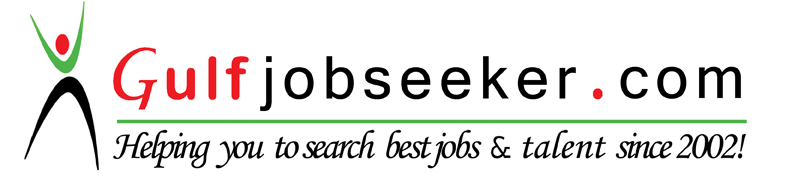 Date of Birth: 07-12-1991Career Objective :Having excellent analytical and logical approach and a leadership outlook looking to reach the echelons of an organization where my skills are utilized for the development of both individual and the organization.Strength :Good interpersonal and communication skills.Be quick to learn with strong attention to detail.Very flexible and able to adapt quickly to a changing and fast–paced environment.Can work under pressure.Self-motivated.Academic Profile :MCA Calicut University-Kerala, IndiaBCA Calicut University-Kerala, IndiaHSE GOVT OF HSE BOARD-Kerala, IndiaSSLC      GOVT Board of Public Examination - Kerala, IndiaComputer Skills :Technology                     : Java, PHPOther Languages          : C, C++Database                          : SQL Server 2005Operating System         : Windows Computer CertificationsMCSE (Microsoft Certified Solution Expert)MS OFFICECTTC (Computer Teacher Training Course)DIPLOMA IN JAVAPersonal Details:Sex: MaleAge  :24Nationality: IndianLanguages Known:  English ( Good )Hindi ( Good )Malayalam ( Good )Arabic ( Good)WORKING EXPIRIENCES:1.ORGANIZATION             : SOLUTIONS    LOCATION                       : PERINTHA LMANNA    POSITION                         : SYSTEM ADMINISTRATOR     PERIOD                            :FROM 2015 MAY 4 TO 2016 MARCH 25 JOB PROFILE:Providing on-demand and on-site network support, for clients, which includes troubleshooting problems like low network performance, routing issues, link issues, etc. and hardware related issues.Participating in discussions with the new clients regarding their IT infrastructure requirements and providing them with the best solutions.Installing and configuring Peripheral Devices (Printer, Scanner, Projector, etc.).Logs & Performance Monitoring for networking devices.Taking the backup of data and device configurations.Installing and updating Antivirus and other various applications.2. ORGANIZATION                 : REGIONAL MANAGEMENT COLLEGE(RMC)           POSITION                           : LECTURER IN COMPUTER SCIENCE(PART TIME)      PERIOD                               : FROM 2014 JUNE to 2015 MARCH AND 2016 JANUARY                                                             TO 2016 MARCH.JOB PROFILE:Working as a Lecture for BCA, B.com distance Students(Saturday and Sunday )B.com Subjects-1.Information Technology for Office.2. Information Technology for Business.BCA Subjects    - 1.Computer Network.                                  2. Microprocessor.………